Star ProjectDear Parents & Carers, The children in Year 1 & Year 5 have been involved in the Star Project this year. The Star Project is a new and developing programme involving a range of organisations which has enabled your child to receive weekly sessions with two artists from Tin Arts. They have been working weekly on movement and dance and how this can have a positive impact on your mental wellbeing. Through this project we have been given a wonderful opportunity to go and see the Northern Ballet perform Pinocchio at the Middlesbrough Theatre. This was an all-expenses paid trip for your family. It is now time for your wonderful children to perform!We would like to gain consent for your child to attend and perform at Middlesbrough Theatre on Wednesday 22nd June at 12:30pm. They will be return to school before the end of the day. We would also like to invite parents to come to watch their children perform. Unfortunately, due to numbers we are only able to offer one ticket per child. There will be a free bus put on from school which will depart at 12:30pm. Please would you be able to indicate below if you give permission for your child to attend and whether you would also like a ticket for the performance. Please would you be able to send the completed slip in below before Wednesday 15th June as we need to give numbers to the theatre to secure our seats.  As always thank you for your continued support. Take care 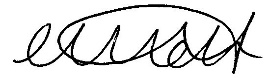 Miss Mott Head of School Name of child – I give permission for my child to attend and perform at Middlesbrough Theatre on Wednesday 22nd June 2022 Adult ticket – yes/no Signed ___________________________				Date ____________